2022 N.S.W JUNIOR STATE CUP	BOYS 12’S 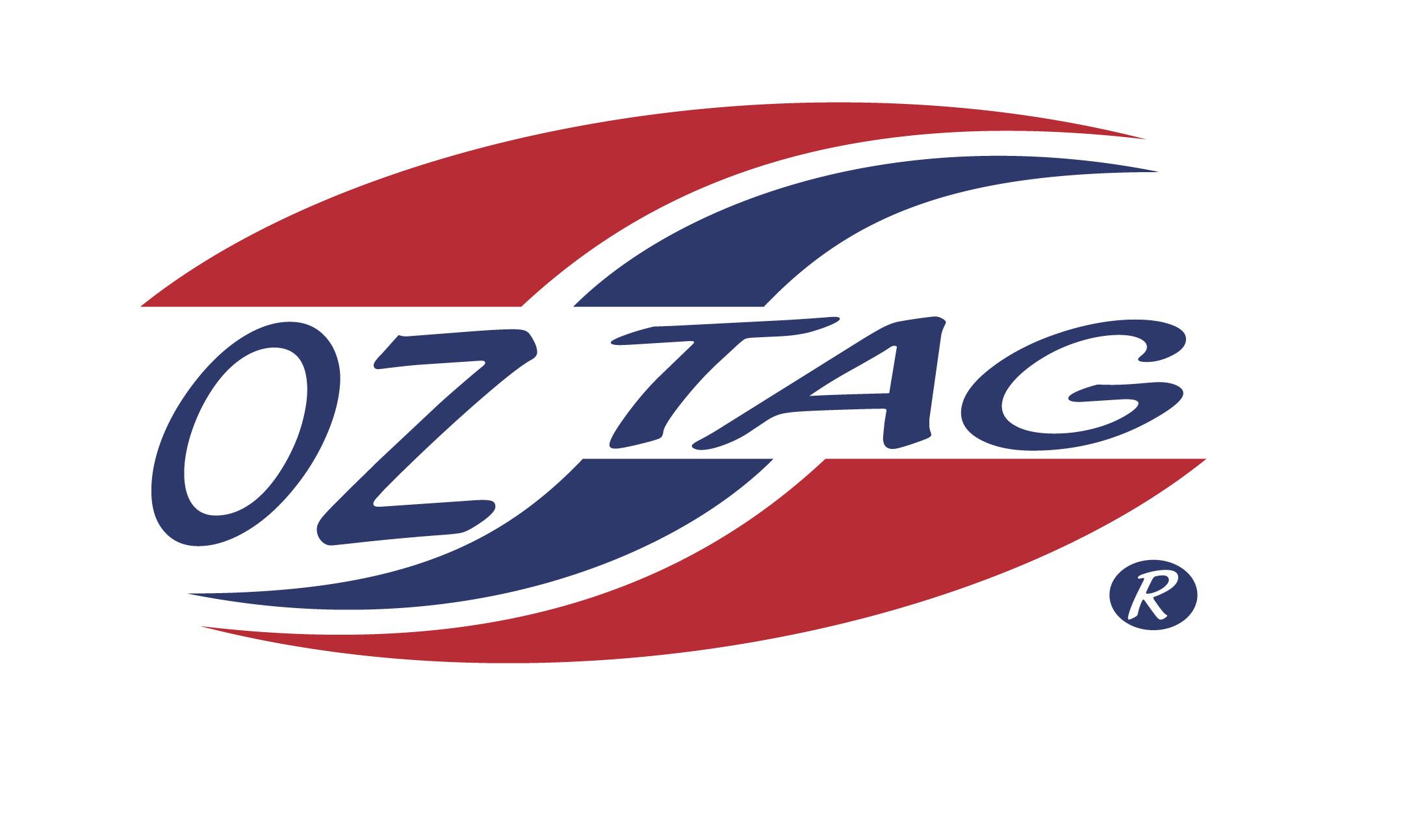 Congratulations to the following players selected in the East Hills Boys 12’s team to play at the 2022 NSW Junior State Cup – Sat 4th and Sun 5th June, 2022 @ Ce.X Stadium Coffs HarbourPlease contact your coach to accept your position in the team and confirm your availabilityTournament entry is $90 and payable now to your team manager or directly into the East Hills Junior Oztag Account – BSB 032254 – ACC NO 193435 - put your name as the referenceNAMETEAMGIBSON TAKUCASHEDLUKE CURTISJUNIOR JETSHARRY HESLEHURSTJUNIOR JETSCALLUM CLASPERFTBDAMON BEARDFTBLOGAN TOWERSMILPY BOYSPATRICK PASSARELLIWILDCATSDAIN CHRISTIANSENWILDCATSJARRYD TRICKERJUNIOR JETSMASON MALLIAJUNIOR JETSFLYNN MANA’ACASHEDDONTAE SIOFELECASHEDCALI MOONCASHEDPETER MAREYEAH THE BOYSBRANDON LEAENOCASHEDSETH OBEREIGNERJUNIOR JETS